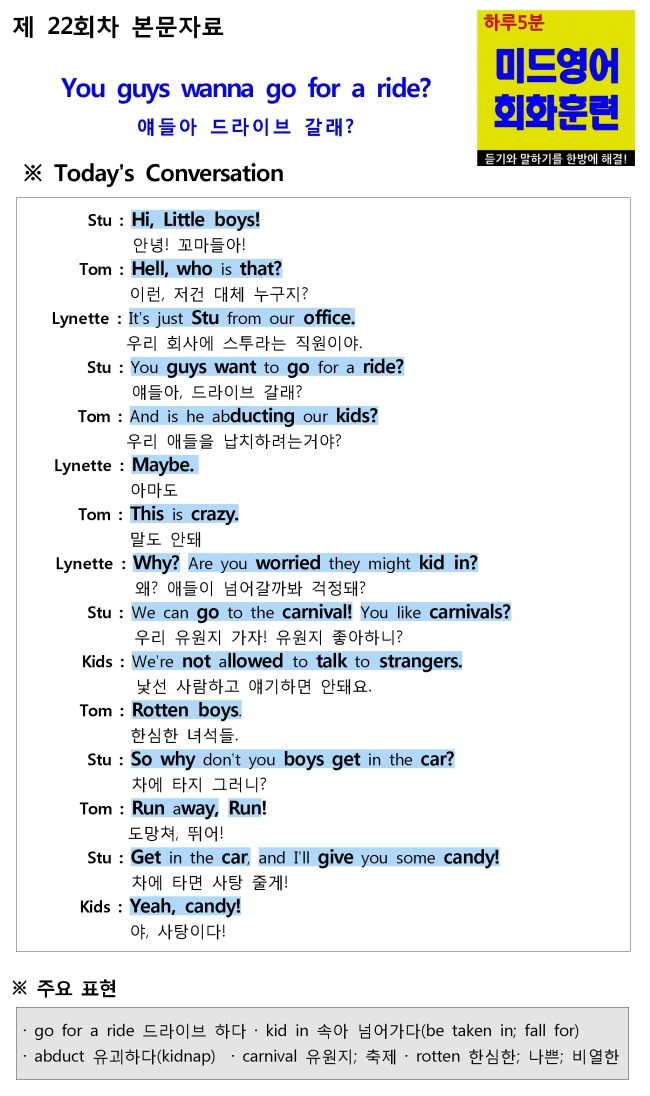 	Grammar Lesson Plan96th WD Judy	Grammar Lesson Plan96th WD Judy	Grammar Lesson Plan96th WD Judy	Grammar Lesson Plan96th WD JudyTitle: will vs be going to.Title: will vs be going to.Title: will vs be going to.Title: will vs be going to.TeacherStudent Level& AgeNo of StudentsLength JudyLow intermediate & 15 ~ 17 19 students40 minutesMaterials:  - handout -  White board, markers-  Projector & Laptop - Powerpoint, viedoMaterials:  - handout -  White board, markers-  Projector & Laptop - Powerpoint, viedoMaterials:  - handout -  White board, markers-  Projector & Laptop - Powerpoint, viedoMaterials:  - handout -  White board, markers-  Projector & Laptop - Powerpoint, viedoAims: - Ss will be able to enhance grammar skills by practicing.- Ss will be able to use “will”  by doing activities.Aims: - Ss will be able to enhance grammar skills by practicing.- Ss will be able to use “will”  by doing activities.Aims: - Ss will be able to enhance grammar skills by practicing.- Ss will be able to use “will”  by doing activities.Aims: - Ss will be able to enhance grammar skills by practicing.- Ss will be able to use “will”  by doing activities.Language Skills:Listening: Listening to conversation script.Speaking: Repeating the conversation.Reading: Reading script and question.Writing: Writing the answers , sentences.Language Skills:Listening: Listening to conversation script.Speaking: Repeating the conversation.Reading: Reading script and question.Writing: Writing the answers , sentences.Language Skills:Listening: Listening to conversation script.Speaking: Repeating the conversation.Reading: Reading script and question.Writing: Writing the answers , sentences.Language Skills:Listening: Listening to conversation script.Speaking: Repeating the conversation.Reading: Reading script and question.Writing: Writing the answers , sentences.Language Systems:Grammar: Use “will” in sentence  to present future. Phonology: Practice pronouncing “will, will not, would, wouldn’t ” Discourse: Talk about  answers.Functions: Find out answers and practice.Lexis: Understand meaning of “will” Language Systems:Grammar: Use “will” in sentence  to present future. Phonology: Practice pronouncing “will, will not, would, wouldn’t ” Discourse: Talk about  answers.Functions: Find out answers and practice.Lexis: Understand meaning of “will” Language Systems:Grammar: Use “will” in sentence  to present future. Phonology: Practice pronouncing “will, will not, would, wouldn’t ” Discourse: Talk about  answers.Functions: Find out answers and practice.Lexis: Understand meaning of “will” Language Systems:Grammar: Use “will” in sentence  to present future. Phonology: Practice pronouncing “will, will not, would, wouldn’t ” Discourse: Talk about  answers.Functions: Find out answers and practice.Lexis: Understand meaning of “will” Assumptions:Assumptions:Assumptions:Assumptions:Anticipated Errors and Solutions: Anticipated Errors and Solutions: Anticipated Errors and Solutions: Anticipated Errors and Solutions: References:http://cafe.naer.com/worldenglish/463Topnotch References:http://cafe.naer.com/worldenglish/463Topnotch References:http://cafe.naer.com/worldenglish/463Topnotch References:http://cafe.naer.com/worldenglish/463Topnotch Notes:Notes:Notes:Notes:Pre Task Pre Task Pre Task Pre Task Title:  Motivating by practicing the viedo script.Title:  Motivating by practicing the viedo script.Aims:- Ss will be interested in this lesson - Ss will be ready to understanding “will”Materials: - handout, Laptop, Projector, viedoTimeSet UpStudentsTeacher 5minsWhole class- Introducing each other.- Seeing the viedo and script.-  play the viedo.- Find out “will” in the script with Ss.Notes:The teacher can give a little tips about using “will”Notes:The teacher can give a little tips about using “will”Notes:The teacher can give a little tips about using “will”Notes:The teacher can give a little tips about using “will”Task Preparation Task Preparation Task Preparation Task Preparation Title:Explain the using “will”Title:Explain the using “will”Aims:-Ss will be understand using “will” and difference from “be going to”Materials: Laptop, Projector, handout, powerpointTimeSet UpStudentsTeacher  10minsWhole class- Listen to teacher’s explaining.- Practice by handout.  - Explain about “will” and “ be going to”- Give the handout.Notes:Notes:Notes:Notes:Task Realization and PracticeTask Realization and PracticeTask Realization and PracticeTask Realization and PracticeTitle:Practice Title:Practice Aims:- To understand correct grammar by Finding answer.- To practice using “will” by listening, writing. Materials: Board, marker, handoutLaptop, Projector, powerpointTimeSet UpStudentsTeacher 20 minsWhole class- Listen to the teacher’s talking.- finding out the answer.- Listen to the conversation and writing.- Explain the rule of practice.(2min)- Give them 4 minutes for practice 1.(4min)- Marking student’s answers with Ss.(3min)- Give them 11 minutes for practice 2.(11min): Play listen script 2 times(6min) and Marking student’s answers with Ss.(5min)Notes: The teacher can play the conversation repeatly.Notes: The teacher can play the conversation repeatly.Notes: The teacher can play the conversation repeatly.Notes: The teacher can play the conversation repeatly.Post Task Post Task Post Task Post Task Title:ReviewTitle:ReviewAims:To confirm understanding  about using  of “will”  Materials: Board, marker, Handout.Laptop, Projector, powerpointTimeSet UpStudentsTeacher  5minsWhole class- Answering questions - Asking whether using of “will” is understand or not.- Asking r what is difference of “will”  and “be going to”Notes:Notes:Notes:Notes: